О создании и содержании в целях гражданской обороны запасов материально-технических, продовольственных, медицинских и иных средств на территории МО Город ШлиссельбургВ соответствии с Федеральным законом от 12 февраля 1998 года № 28-ФЗ «О гражданской обороне», Федеральным законом от 6 октября 2003 года № 131-ФЗ «Об общих принципах организации местного самоуправления в Российской Федерации», постановлением Правительства Российской Федерации от 27 апреля 2000 года № 379 «О накоплении, хранении и использовании в целях гражданской обороны запасов материально-технических, продовольственных, медицинских и иных средств», приказом МЧС России от 21 декабря 2005 года № 993 «Об утверждении Положения об организации обеспечения населения средствами индивидуальной защиты», приказом МЧС России от 23 декабря 2005 года № 999 «Об утверждении Порядка создания нештатных аварийно спасательных формирований», ст. 3 Устава муниципального образования Шлиссельбургское городское поселение муниципального образования Кировский муниципальный район Ленинградской области:	1. Утвердить Порядок создания и содержания в целях гражданской обороны запасов материально-технических, продовольственных, медицинских и иных средств на территории МО Город Шлиссельбург, согласно приложению 1.	2. Утвердить Примерную номенклатуру и объемы запасов материально-технических, продовольственных, медицинских и иных средств, создаваемых в целях гражданской обороны на территории МО Город Шлиссельбург, согласно приложению 2.	3. Рекомендовать руководителям предприятий, учреждений, организаций, расположенных на территории МО Город Шлиссельбург, независимо от их организационно-правовой формы, организовать работу по созданию, накоплению и хранению запасов в целях обеспечения защиты персонала и выполнения мероприятий гражданской обороны, в соответствии с действующим законодательством Российской Федерации.4. Признать утратившим силу постановление администрации МО Город Шлиссельбург от 10 октября 2013 года № 372 «О создании и содержании в целях гражданской обороны запасов материально-технических, продовольственных, медицинских и иных средств».5. Контроль за исполнением настоящего постановления оставляю за собой.Глава администрации                                                                                                       А.А. РогозинРазослано: в дело, заместителю главы администрации по ЖКХ и транспорту, МКУ «УГХ и О», АО «ЛОТЭК», филиал АО «ЛОЭСК» Центральные электрические сети, ГУП «Леноблводоканал», ООО «Управляющая компания», ООО «ЖУК», ООО «НССЗ», НЛРВПиС, ВУС.Утвержденпостановлением администрацииМО Город Шлиссельбург от 04.02.2019   №  42(приложение 1)ПОРЯДОК
создания и содержания в целях гражданской обороны запасов материально-технических, продовольственных, медицинских и иных средствна территории МО Город Шлиссельбург1. Настоящий Порядок разработан в соответствии с Федеральным законом от 12 февраля 1998 года № 28-ФЗ «О гражданской обороне», постановлением Правительства Российской Федерации от 27 апреля 2000 года № 379 «О накоплении, хранении и использовании в целях гражданской обороны запасов материально-технических, продовольственных, медицинских и иных средств», постановлением Правительства Российской Федерации от  10 ноября 1996 года № 1340 «О порядке создания и использования резервов материальных ресурсов для ликвидации чрезвычайных ситуаций природного и техногенного характера» и определяет порядок накопления, хранения и использования в целях гражданской обороны запасов материально-технических, продовольственных, медицинских и иных средств (далее - Запасы).2. Запасы создаются заблаговременно в мирное время и хранятся в условиях, отвечающих установленным требованиям по обеспечению их сохранности.3. Запасы предназначены для первоочередного обеспечения населения при военных конфликтах, а также для оснащения территориальных нештатных аварийно-спасательных формирований (далее - НАСФ) при проведении аварийно-спасательных и других неотложных работ (далее - АСДНР) в случае возникновения опасности при военных конфликтах или вследствие этих конфликтов, а также при возникновении чрезвычайных ситуаций природного и техногенного характера.4. Система Запасов в целях гражданской обороны на территории МО Город Шлиссельбург включает в себя:- Запасы администрации МО Город Шлиссельбург;- Запасы потенциально опасных объектов, объектов жизнеобеспечения населения, предприятий, учреждений и организаций, осуществляющих свою деятельность на территории МО Город Шлиссельбург.5. Номенклатура и объемы Запасов определяются создающими их органами с учетом методических рекомендаций, разрабатываемых МЧС России совместно с Министерством экономического развития и торговли Российской Федерации, исходя из возможного характера военных конфликтов на территории Российской Федерации, величины возможного ущерба объектам экономики и инфраструктуры, природных, экономических и иных особенностей территорий, условий размещения организаций, а также норм минимально необходимой достаточности Запасов при военных конфликтах. При определении номенклатуры и объемов Запасов должны учитываться имеющиеся материальные ресурсы, накопленные для ликвидации чрезвычайных ситуаций природного и техногенного характера.6. Номенклатура и объемы Запасов утверждаются администрацией МО Город Шлиссельбург и создаются, исходя из возможного характера опасностей, возникающих при военных конфликтах или вследствие этих конфликтов, предполагаемого объема работ по ликвидации их последствий, природных, экономических и иных особенностей МО Город Шлиссельбург, условий размещения организаций, а также норм минимально необходимой достаточности Запасов при военных конфликтах, максимально возможного использования имеющихся сил и средств.7. Объем финансовых средств, необходимых для приобретения Запасов, определяется с учетом возможного изменения рыночных цен на материальные ресурсы, а также расходов, связанных с формированием, размещением, хранением и восполнением Запаса.8. Функции по созданию, размещению, хранению и восполнению Запаса возлагаются на предприятия, учреждения и организации (поставщики) МО Город Шлиссельбург, с которыми заключены договоры с отложенным сроком введения на поставку продовольствия, вещевого имущества, горюче-смазочных материалов и топлива, медицинского имущества и медикаментов.9. Должностные лица администрации МО Город Шлиссельбург, на которых возложены функции по созданию Запаса:- разрабатывают предложения по номенклатуре и объемам материальных ресурсов в Запасе;- представляют в отдел учета и отчетности администрации МО Город Шлиссельбург предложения в бюджетные заявки на очередной год для закупки материальных ресурсов в Запас;- представляют в отдел учета и отчетности администрации МО Город Шлиссельбург проекты договоров (контрактов) на поставку материальных ресурсов в Запас, а также на ответственное хранение и содержание Запаса;- организуют доставку материальных ресурсов Запаса в районы проведения АСДНР;- осуществляют контроль за наличием, качественным состоянием, соблюдением условий хранения и выполнением мероприятий по содержанию материальных ресурсов, находящихся на хранении в Запасе;- готовят предложения в проекты правовых актов по вопросам закладки, хранения, учета, обслуживания, освежения, замены и списания материальных ресурсов Запаса.10. Общее руководство по созданию, хранению, использованию Запаса возлагается на заместителя главы администрации по жилищно-коммунальному хозяйству и транспорту.11. Вместо приобретения и хранения отдельных видов материальных ресурсов в Запас или части этих ресурсов допускается заключение договоров с отложенным сроком введения на экстренную их поставку (продажу) с организациями, имеющими эти ресурсы в постоянном наличии. Выбор поставщиков осуществляется в строгом соответствии с Федеральным законом от 21 июля 2005 года № 94-ФЗ «О размещении заказов на поставки товаров, выполнение работ, оказание услуг для государственных и муниципальных нужд».12. Должностные лица администрации МО Город Шлиссельбург, на которых возложены функции по созданию Запаса и заключившие договоры, предусмотренные пунктом 11 настоящего Порядка, осуществляют контроль за количеством, качеством и условиями хранения материальных ресурсов и устанавливают в договорах на их экстренную поставку (продажу) ответственность поставщика (продавца) за своевременность выдачи, количество и качество поставляемых материальных ресурсов.Возмещение затрат организациям, осуществляющим на договорной основе ответственное хранение Запаса, производится за счет средств местного бюджета.13. Информация о накопленных Запасах представляется:а) организациями - в администрацию МО Город Шлиссельбург;б) администрацией МО Город Шлиссельбург - в Правительство Ленинградской области.14. Расходование материальных ресурсов из Запаса осуществляется по решению руководителя гражданской обороны - главы администрации МО Город Шлиссельбург или лица, его замещающего, на основании предложений отдела учета и отчетности администрации, и оформляется письменным распоряжением.15. Запасы МО Город Шлиссельбург, созданные в целях гражданской обороны, могут использоваться для ликвидации последствий чрезвычайных ситуаций природного и техногенного характера по решению главы администрации МО Город Шлиссельбург.16. Финансирование накопления, хранения и использования Запасов осуществляется в порядке, установленном действующим законодательством Российской Федерации.Утвержденыпостановлением администрацииМО Город Шлиссельбург от 04.02.2019   №  42(приложение 2)Примерная номенклатура и объемызапасов материально-технических, продовольственных, медицинских и иных средств, создаваемых в целях гражданской обороны на территории МО Город Шлиссельбург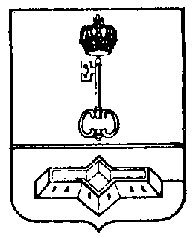 АДМИНИСТРАЦИЯ МУНИЦИПАЛЬНОГО ОБРАЗОВАНИЯШЛИССЕЛЬБУРГСКОЕ ГОРОДСКОЕ ПОСЕЛЕНИЕКИРОВСКОГО МУНИЦИПАЛЬНОГО РАЙОНАЛЕНИНГРАДСКОЙ ОБЛАСТИПОСТАНОВЛЕНИЕот 04.02.2019 № 42№п/пНаименованиематериально-технических средствЕдиница измеренияНормана 1 человека Общее количество123451. Продовольствие (из расчета снабжения на 3-е суток 300 чел. пострадавших)1. Продовольствие (из расчета снабжения на 3-е суток 300 чел. пострадавших)1. Продовольствие (из расчета снабжения на 3-е суток 300 чел. пострадавших)1. Продовольствие (из расчета снабжения на 3-е суток 300 чел. пострадавших)1. Продовольствие (из расчета снабжения на 3-е суток 300 чел. пострадавших)1.Хлеб и хлебобулочные изделиякг0,47423,02.Мука пшеничная 2 сортакг0,35315,03.Крупа и макаронные изделиякг0,0545,04.Консервы мясныекг0,25225,05.Консервы рыбныекг0,03632,46.Консервы молочныекг0,0327,07.Масло растительноекг0,02623,48.Картофель, овощи и фруктыкг0,555499,59.Сахаркг0,09484,610.Солькг0,0218,011.Чайкг0,0032,712.Мыло хозяйственноекг0,0054,513.Сигаретыпачек1 пачка/сутки на двоих450,014.Спичкикор.1 коробок в сутки900,02. Продовольствие (из расчета снабжения на 3-е суток 100 чел. спасателей, ведущих АСДНР)2. Продовольствие (из расчета снабжения на 3-е суток 100 чел. спасателей, ведущих АСДНР)2. Продовольствие (из расчета снабжения на 3-е суток 100 чел. спасателей, ведущих АСДНР)2. Продовольствие (из расчета снабжения на 3-е суток 100 чел. спасателей, ведущих АСДНР)2. Продовольствие (из расчета снабжения на 3-е суток 100 чел. спасателей, ведущих АСДНР)1.Хлеб и хлебобулочные изделиякг0,47141,02.Мука пшеничная 2 сортакг0,35105,03.Крупа и макаронные изделиякг0,0515,04.Консервы мясныекг0,2575,05.Консервы рыбныекг0,03610,86.Консервы молочныекг0,039,07.Масло растительноекг0,0267,88.Картофель, овощи и фруктыкг0,555166,59.Сахаркг0,09428,210.Солькг0,026,011.Чайкг0,0030,912.Мыло хозяйственноекг0,0051,513.Сигаретыпачек1 пачка/сутки на двоих150,014.Спичкикор.1 коробок в сутки300,03. Продовольствие (из расчета снабжения на 3-е суток 100 чел. участников ликвидации)3. Продовольствие (из расчета снабжения на 3-е суток 100 чел. участников ликвидации)3. Продовольствие (из расчета снабжения на 3-е суток 100 чел. участников ликвидации)3. Продовольствие (из расчета снабжения на 3-е суток 100 чел. участников ликвидации)3. Продовольствие (из расчета снабжения на 3-е суток 100 чел. участников ликвидации)1.Хлеб и хлебобулочные изделиякг0,47141,02.Мука пшеничная 2 сортакг0,35105,03.Крупа и макаронные изделиякг0,0515,04.Консервы мясныекг0,2575,05.Консервы рыбныекг0,03610,86.Консервы молочныекг0,039,07.Масло растительноекг0,0267,88.Картофель, овощи и фруктыкг0,555166,59.Сахаркг0,09428,210.Солькг0,026,011.Чайкг0,0030,912.Мыло хозяйственноекг0,0051,513.Сигаретыпачек1 пачка/сутки на двоих150,014.Спичкикор.1 коробок в сутки300,04. Вещевое имущество для пострадавшего населения4. Вещевое имущество для пострадавшего населения4. Вещевое имущество для пострадавшего населения4. Вещевое имущество для пострадавшего населения4. Вещевое имущество для пострадавшего населения1.Палатки солдатскиешт.1 на 5 чел.10,02.Раскладушкишт.150,03.Матрацышт.150,04.Одеялошт.150,05.Подушкишт.150,06.Простыништ.150,07.Наволочка шт.150,08.Полотенцешт.150,05. Товары первой необходимости5. Товары первой необходимости5. Товары первой необходимости5. Товары первой необходимости5. Товары первой необходимости1.Миска глубокая металлическаяшт.150,02.Ложкашт.150,03.Кружкашт.150,04.Ведрошт.1 на 3 чел.17,05.Чайник металлическийшт.1 на 10 чел.5,06. Медицинское имущество и медикаменты6. Медицинское имущество и медикаменты6. Медицинское имущество и медикаменты6. Медицинское имущество и медикаменты6. Медицинское имущество и медикаменты1.Баралгин 5 мл в амп. д/ин. (спазмалгон, спазган)амп.-10,02.Бисептол 0,48 в таб. по 20 в уп.уп.-5,03.Валидол 0,06 в таб. по 10 в уп.уп.-15,04.Димедрол 1% р-р 1 мл №10шт.-10,05.Инсулин человека 400 ЕД10 млфл.-7,06.Бриллиантовый зеленый 2% спиртовый р-р 10 млфл.-5,07.Йод 5% спиртовый р-р 20 млфл.-5,08.Кислота аскорбиновая 5% р-ршт.-10,09.Новокаин 2% р-р 5 мламп.-10,010.Лидокаин 10% 100 мл флак, спрейфл.-5,011.Перекись водорода 3% р-р 100 млфл.-10,057Спирт этиловый 70%кг-0,558Фурацилин 0,02% р-р 200 млфл.-15,059Бинт стерильный 7*14шт.-50,060Бинт эластичный сетчатыйшт.-25,061Вата гигроскопическая 20 гр.шт.-25,062Шприцы одноразовые 2,0шт.-25,063Шприцы одноразовые 5,0шт.-25,064Жгут кровоостанавливающийшт.-5,065Набор шин травматологических 6 шт. разных размеровкомпл.-2,066Уголь активированный 0,5г по 10 таб.уп.-75,07. Материально-техническое снабжение7. Материально-техническое снабжение7. Материально-техническое снабжение7. Материально-техническое снабжение7. Материально-техническое снабжение1.Автобензин А-80т1,02.Дизтопливот1,03.Пила поперечнаяшт.2,04.Ломшт.2,05.Топоршт.2,06.Лопата штыковаяшт.10,07.Стеклом220,08.Гвозди строительныекг10,09.Пиломатериалым33,010.Кирпич силикатныйтыс. шт.2,011.Щебеньм31,043Цементкг500,044Рубероидрулон15,045Шифер волнистыйлист50,0